非法棄置垃圾民眾通常會棄置哪些廢物？對於棄置的廢物，大家都司空見慣。相較其他非法棄置的垃圾，部分種類較易識別。受舉報非法棄置垃圾的種類公眾向環境保護局舉報的兩大垃圾種類分別是家居廢物（佔據所有廢物棄置報告的 19%）和液體廢物（17%），電器及傢俬遭棄置時亦佔較大比重。企業將廢物棄置於錯誤的地方同樣不容易被隱瞞。環境保護局於2021至2022財政年度處理的廢物棄置報告數量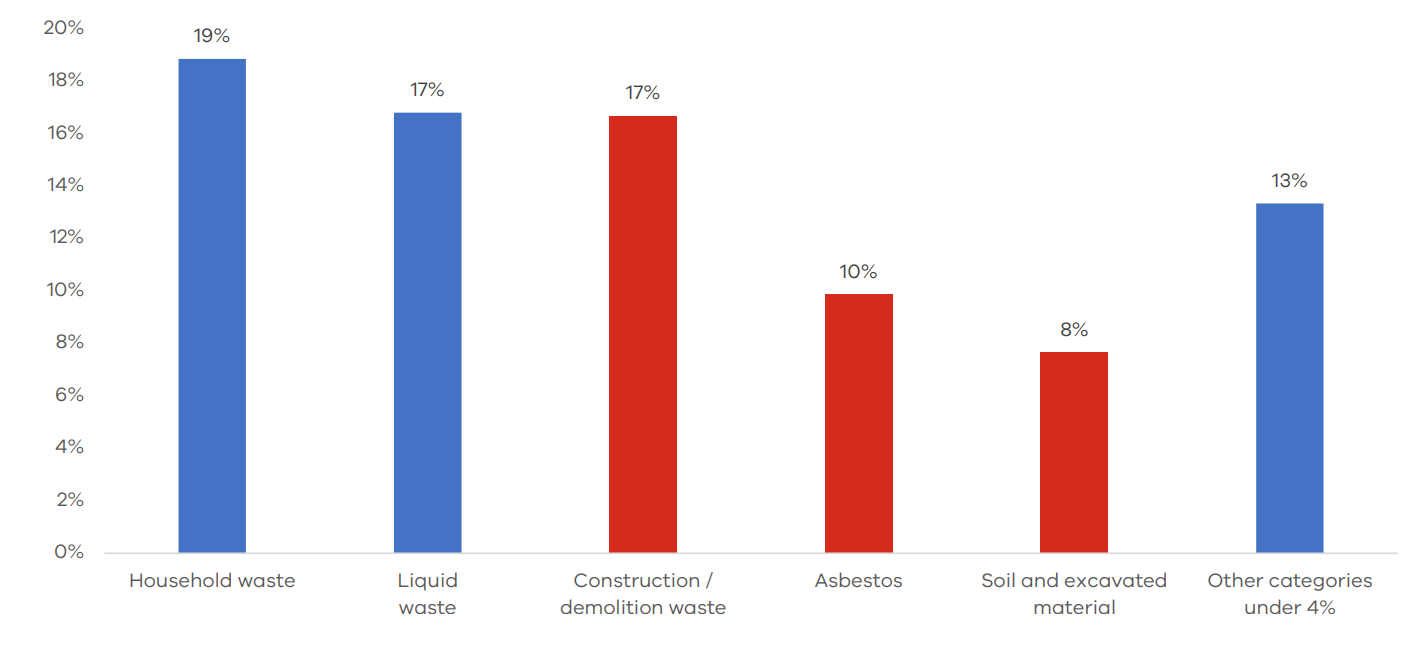 下列三類型較難識別。建築廢物通常棄置於空置土地或建築工地。石綿可能出現於較纖薄、厚身或其他類型的建築材料內。公園內的泥土堆看似未必有問題，但測試後經已顯示泥土受到污染。儘管難以察覺，這類廢物不但對民眾構成危害，而且不容易從環境中清除。公眾不太匯報遭棄置的舊呔和電池。上述兩類廢物均會構成火災危險，並會產生有毒化學物質，從而污染環境。若果發現有可疑物品，請上網或致電1300 372 842匯報。舉報的價值？相較以往數年，目前是否有更多非法棄置的問題確實難以界定。環境保護局卻深知：越來越多維州民眾舉報環境犯罪，以及環境保護局追蹤有害垃圾的技術變得前所未有。於2020至2021年期間，環境保護局收取的廢物棄置個案增加了14%，而於2021至2022年期間則上升了8%。以上數據很有可能與維州民眾在家工作相關，因此每年目睹了更多非法囤積或棄置有毒垃圾的情況。相較之下，噪音匯報問題於2020至2021年期間則提升了兩倍，而於2021至2022年期間則增加了21%。因應日益增加的報告數量：環境保護局職員持有更多與非法行為及識別作惡者相關的數據更明白棄置垃圾犯罪的趨勢。每份非法棄置垃圾的舉報有助環境保護局回應棄置垃圾犯罪。環境保護局一向致力保護環境與公眾免受污染及廢物造成的傷害。請上網或致電1300 372 842匯報非法棄置垃圾問題。